   Great-grandparents IndexPersonDeadSpousesChildrenGrandparentsParentsCut-offConflictPersonSpouseSeparatedDivorcedChildSmith Family Genogram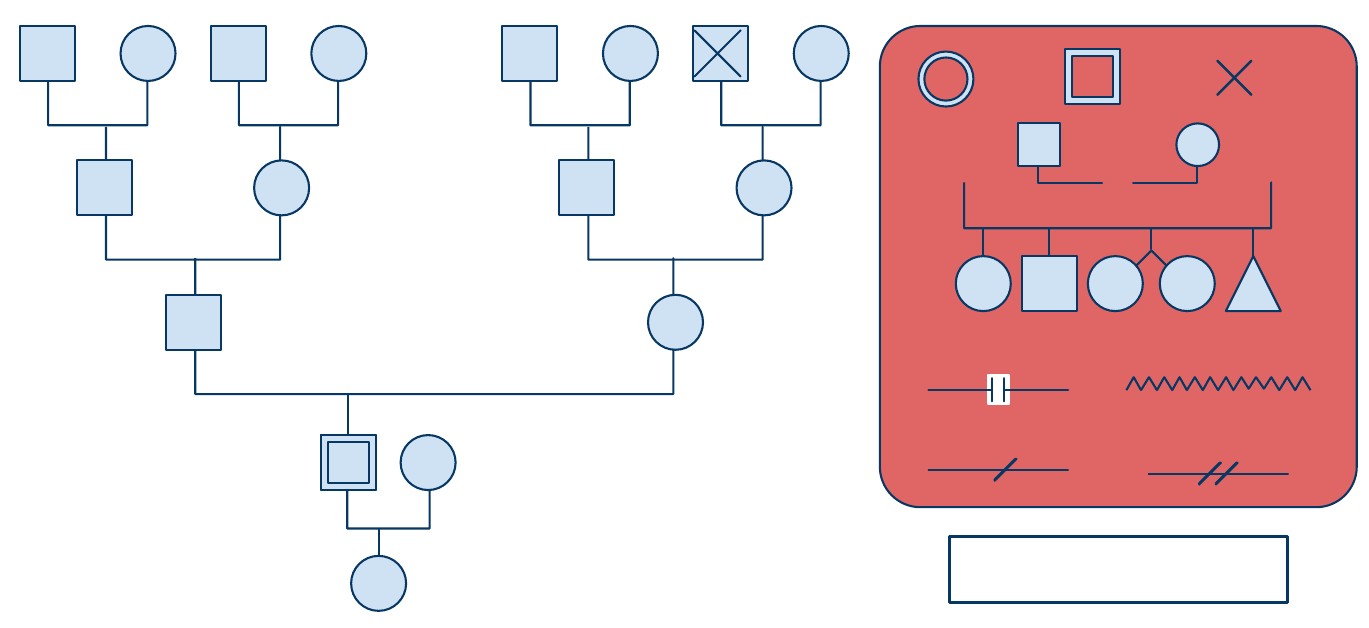 